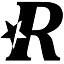 Retourformulier Romany.nldit formulier graag invullen en terugzenden wanneer u de bestelling terugstuurVersturen naar: 	Romany.nlOnze Lieve Vrouwestraat 181, 4735AD Zegge, NederlandMijn gegevens:Ordernummer: 			_________________________Naam:				_________________________________________________Adres+Huisnummer:		_____________________________________    __________Postcode+Woonplaats: 		________________    _______________________________Wil uit mijn bestelling met bovenstaande ordernummer de volgende artikelen retourneren:Aantal 		ArtikelNummer 		Naam     Ik verklaar dat de producten compleet, in volledige nieuwstaat, ongebruikt en in de originele verpakking zijn     Ik heb de retouren vooraf aangemeld per email aan service@romany.nl en zal binnen 14 dagen      de artikelen zelf terugsturen.Handtekening:AantalArtikelnummerNaamReden van Retour (niet verplicht)